تعرض هذه المساهمة المقترحات الأوروبية المشتركة المقدمة إلى المؤتمر العالمي للاتصالات الراديوية لعام 2015 (WRC-15). وقد أعد هذه المقترحات الفريق التحضيري للمؤتمر (CPG) التابع للمؤتمر الأوروبي لإدارات البريد والاتصالات (CEPT). وكما كان الحال في المؤتمرات السابقة، فإن هذه المقترحات ترمي إلى توفير استجابة فعالة وسريعة للاحتياجات الناشئة في مجال الاتصالات الراديوية والسعي في الوقت ذاته إلى تحقيق الكفاءة القصوى في استعمال الطيف وحماية الخدمات الراهنة وتطورها المرتقب وتمكين جميع البلدان والأنظمة من النفاذ المنصف إلى الترددات.وترحب الإدارات الأوروبية بالفرصة التي يتيحها المؤتمر لإجراء مناقشات متعمقة مع الإدارات الأخرى في الاتحاد بشأن المسائل المدرجة في جدول أعمال المؤتمر. ولهذه الغاية، جرت تسمية منسقين لكل بند في جدول الأعمال ليكونوا بمثابة جهة اتصال مع الإدارات الأخرى إسهاماً في جهود المؤتمر الرامية إلى التوصل إلى قرارات تحظى بمساندة جميع البلدان الأعضاء في الاتحاد.والمقترحات المفصلة واردة في 26 إضافة لهذه المساهمة، إضافة واحدة لكل بند من جدول أعمال المؤتمر. ويرد في الملحق 1 جدول محتويات هذه الإضافات.وترد في الملحق 2 بهذه المساهمة قائمة بأسماء منسقي الإدارات الأوروبية لكل بند من بنود جدول أعمال المؤتمر.ويرد في الملحق 3 جدول يبين الإدارات الأوروبية المشاركة في التوقيع على الإضافات.الملحقات: 3الملحـق 1هيكل المقترحات الأوروبية المشتركة المقدمة 
إلى المؤتمر العالمي للاتصالات الراديوية (WRC-15)
والبنود المقابلة لها في جدول أعمال المؤتمرالملحـق 2قائمة بأسماء المنسقين الأوروبيين فيما يتعلق بالمؤتمر العالمي للاتصالات الراديوية لعام 2015الملحـق 3قائمة بالإدارات الموقعة على المقترحات الأوروبية المشتركة  (ECP)___________المؤتمر العالمي للاتصالات الراديوية (WRC-15)جنيف، 27-2 نوفمبر 2015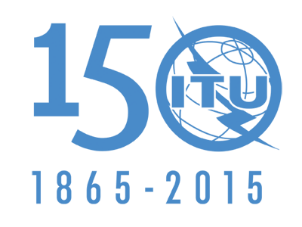 الاتحــــاد الـدولــــي للاتصــــالاتالجلسة العامةالمراجعة 2
للوثيقة 9-A15 نوفمبر 2015الأصل: بالإنكليزيةمقترحات أوروبية مشتركة (CEPT)مقترحات أوروبية مشتركة (CEPT)مقترحات بشأن أعمال ال‍مؤت‍مرمقترحات بشأن أعمال ال‍مؤت‍مرالوثيقةالعنوانCPIالوثيقة الرئيسيةمقترحات أوروبية مشتركة بشأن أعمال المؤتمرالإضافة 1مقترحات أوروبية مشتركة، الجزء 1 - البند 1.1 من جدول الأعمالنعمالإضافة 1 إلى الإضافة 1مقترحات أوروبية مشتركة، الجزء 1، الجزء الفرعي 1 – النطاق MHz 1518-1427نعمالإضافة 2 إلى الإضافة 1مقترحات أوروبية مشتركة، الجزء 1، الجزء الفرعي 2 – النطاق MHz 3800-3400نعمالإضافة 3 إلى الإضافة 1مقترحات أوروبية مشتركة، الجزء 1، الجزء الفرعي 3 – النطاق MHz 694-470نعمالإضافة 4 إلى الإضافة 1مقترحات أوروبية مشتركة، الجزء 1، الجزء الفرعي 4 – نطاقات لا تغيير فيهانعمالإضافة 5 إلى الإضافة 1مقترحات أوروبية مشتركة، الجزء 1، الجزء الفرعي 5 – النطاق MHz 4200-3800نعمالإضافة 6 إلى الإضافة 1مقترحات أوروبية مشتركة، الجزء 1، الجزء الفرعي 6 – النطاقات MHz 4500-4400 و MHz 5000-4800 و MHz 6425-5925نعمالإضافة 7 إلى الإضافة 1مقترحات أوروبية مشتركة، الجزء 1، الجزء الفرعي 7 – النطاق MHz 2900-2700نعمالإضافة 2مقترحات أوروبية مشتركة، الجزء 2، البند 2.1 من جدول الأعمالالإضافة 1 إلى الإضافة 2مقترحات أوروبية مشتركة، الجزء 2، الجزء الفرعي 1 – البند 2.1 من جدول الأعمال – المسألتان A وDنعمالإضافة 2 إلى الإضافة 2مقترحات أوروبية مشتركة، الجزء 2، الجزء الفرعي 2 – البند 2.1 من جدول الأعمال – المسألة Bنعمالإضافة 3 إلى الإضافة 2مقترحات أوروبية مشتركة، الجزء 2، الجزء الفرعي 2 – البند 2.1 من جدول الأعمال – المسألة Cنعمالإضافة 3مقترحات أوروبية مشتركة، الجزء 3 - البند 3.1 من جدول الأعمالنعمالإضافة 4مقترحات أوروبية مشتركة، الجزء 4 - البند 4.1 من جدول الأعمالنعمالإضافة 5لم يستعملالإضافة 6مقترحات أوروبية مشتركة، الجزء 6 - البند 6.1 من جدول الأعمالالإضافة 1 إلى الإضافة 6مقترحات أوروبية مشتركة، الجزء 6، الجزء الفرعي 1 - البند 1.6.1 من جدول الأعمالنعمالإضافة 2 إلى الإضافة 6لم يستعملالإضافة 7مقترحات أوروبية مشتركة، الجزء 7 - البند 7.1 من جدول الأعمالنعمالإضافة 8مقترحات أوروبية مشتركة، الجزء 8 - البند 8.1 من جدول الأعمالنعمالإضافة 9مقترحات أوروبية مشتركة، الجزء 9 - البند 9.1 من جدول الأعمالنعمالإضافة 1 إلى الإضافة 9مقترحات أوروبية مشتركة، الجزء 9، الجزء الفرعي 1 - البند 1.9.1 من جدول الأعمالنعمالإضافة 2 إلى الإضافة 9مقترحات أوروبية مشتركة، الجزء 9، الجزء الفرعي 2 - البند 2.9.1 من جدول الأعمالنعمالإضافة 10مقترحات أوروبية مشتركة الجزء 10 البند 10.1 من جدول الأعمالنعمالإضافة 11مقترحات أوروبية مشتركة الجزء 11 البند 11.1 من جدول الأعمالنعمالإضافة 12مقترحات أوروبية مشتركة الجزء 12 البند 12.1 من جدول الأعمالنعمالإضافة 13مقترحات أوروبية مشتركة الجزء 13 البند 13.1 من جدول الأعمالنعمالإضافة 14لم يستعملالإضافة 15مقترحات أوروبية مشتركة الجزء 15 البند 15.1 من جدول الأعمالنعمالإضافة 16مقترحات أوروبية مشتركة الجزء 16 البند 16.1 من جدول الأعمالنعمالإضافة 1 إلى الإضافة 16مقترحات أوروبية مشتركة، الجزء 16، الجزء الفرعي 1 - البند 16.1 من جدول الأعمال – المسألة Aنعمالإضافة 2 إلى الإضافة 16مقترحات أوروبية مشتركة، الجزء 16، الجزء الفرعي 2 - البند 16.1 من جدول الأعمال – المسألة Bنعمالإضافة 2 إلى الإضافة 16مقترحات أوروبية مشتركة، الجزء 16، الجزء الفرعي 3 - البند 16.1 من جدول الأعمال – المسألة Cنعمالإضافة 17مقترحات أوروبية مشتركة الجزء 17 البند 17.1 من جدول الأعمالنعمالإضافة 18مقترحات أوروبية مشتركة الجزء 18 البند 18.1 من جدول الأعمالنعمالإضافة 19مقترحات أوروبية مشتركة الجزء 19 البند 2 من جدول الأعمالنعمالإضافة 20مقترحات أوروبية مشتركة الجزء 20 البند 4 من جدول الأعمالنعمالإضافة 21مقترحات أوروبية مشتركة الجزء 21 البند 7 من جدول الأعمالنعمالإضافة 1 إلى الإضافة 21مقترحات أوروبية مشتركة، الجزء 21، الجزء الفرعي A - البند 7 من جدول الأعمال – المسألة Aنعمالإضافة 2 إلى الإضافة 21مقترحات أوروبية مشتركة، الجزء 21، الجزء الفرعي B - البند 7 من جدول الأعمال – المسألة Bنعمالإضافة 3 إلى الإضافة 21مقترحات أوروبية مشتركة، الجزء 21، الجزء الفرعي C - البند 7 من جدول الأعمال – المسألة Cنعمالإضافة 4 إلى الإضافة 21مقترحات أوروبية مشتركة، الجزء 21، الجزء الفرعي D - البند 7 من جدول الأعمال – المسألة Dنعمالإضافة 5 إلى الإضافة 21مقترحات أوروبية مشتركة، الجزء 21، الجزء الفرعي E - البند 7 من جدول الأعمال – المسألة Eنعمالإضافة 6 إلى الإضافة 21مقترحات أوروبية مشتركة، الجزء 21، الجزء الفرعي F - البند 7 من جدول الأعمال – المسألة Fنعمالإضافة 7 إلى الإضافة 21مقترحات أوروبية مشتركة، الجزء 21، الجزء الفرعي G - البند 7 من جدول الأعمال – المسألة Gنعمالإضافة 8 إلى الإضافة 21لم يستعملالإضافة 9 إلى الإضافة 21مقترحات أوروبية مشتركة، الجزء 21، الجزء الفرعي I - البند 7 من جدول الأعمال – المسألة Iنعمالإضافة 10 إلى الإضافة 21مقترحات أوروبية مشتركة، الجزء 21، الجزء الفرعي J - البند 7 من جدول الأعمال – المسألة Jنعمالإضافة 11 إلى الإضافة 21مقترحات أوروبية مشتركة، الجزء 21، الجزء الفرعي K - البند 7 من جدول الأعمال – المسألة Kنعمالإضافة 12 إلى الإضافة 21مقترحات أوروبية مشتركة، الجزء 21، الجزء الفرعي L - البند 7 من جدول الأعمال – المسألة Lنعمالإضافة 13 إلى الإضافة 21مقترحات أوروبية مشتركة، الجزء 21، الجزء الفرعي NP - البند 7 من جدول الأعمال – المسألة NPنعمالإضافة 22مقترحات أوروبية مشتركة الجزء 22 البند 1.9 من جدول الأعمالالإضافة 1 إلى الإضافة 22مقترحات أوروبية مشتركة، الجزء 22، الجزء الفرعي A - البند 1.9 من جدول الأعمال – المسألة 1.1.9نعمالإضافة 2 إلى الإضافة 22مقترحات أوروبية مشتركة، الجزء 22، الجزء الفرعي B - البند 1.9 من جدول الأعمال – المسألة 2.1.9نعمالإضافة 3 إلى الإضافة 22مقترحات أوروبية مشتركة، الجزء 22، الجزء الفرعي C - البند 1.9 من جدول الأعمال – المسألة 3.1.9نعمالإضافة 4 إلى الإضافة 22مقترحات أوروبية مشتركة، الجزء 22، الجزء الفرعي D - البند 1.9 من جدول الأعمال – المسألة 4.1.9نعمالإضافة 5 إلى الإضافة 22لم يستعمل-الإضافة 6 إلى الإضافة 22مقترحات أوروبية مشتركة، الجزء 22، الجزء الفرعي E - البند 1.9 من جدول الأعمال – المسألة 6.1.9نعمالإضافة 7 إلى الإضافة 22مقترحات أوروبية مشتركة، الجزء 22، الجزء الفرعي F - البند 1.9 من جدول الأعمال – المسألة 7.1.9نعمالإضافة 8 إلى الإضافة 22مقترحات أوروبية مشتركة، الجزء 22، الجزء الفرعي G - البند 1.9 من جدول الأعمال – المسألة 8.1.9نعمالإضافة 23مقترحات أوروبية مشتركة الجزء 23 البند 2.9 من جدول الأعمالنعمالإضافة 24لم يستعملالإضافة 25مقترحات أوروبية مشتركة الجزء 25 البند 10 من جدول الأعمالنعمالإضافة 26مقترحات أوروبية مشتركة، الجزء 26 بالقرار 185 (بوسان، 2014)نعمبند جدول الأعمالبند جدول أعمال المؤتمرمنسق المؤتمر الأوروبي (CEPT)الصورةالتنسيق الإجمالي تحضيراً للمؤتمر العالمي للاتصالات الراديوية لعام 2015Mr Alexander Kühnألمانياalexander.kuehn@bnetza.de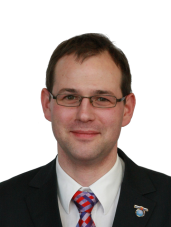 1.1النظر في منح توزيعات إضافية من الطيف للخدمة المتنقلة على أساس أولي وتحديد نطاقات تردد إضافية للاتصالات المتنقلة الدولية (IMT) والأحكام التنظيمية ذات الصلة لتسهيل تطوير تطبيقات الاتصالات المتنقلة عريضة النطاق للأرض وفقاً للقرار 233 (WRC-12)؛Mr Pasi Toivonenفنلنداpasi.toivonen@ficora.fi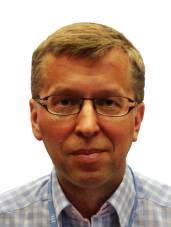 2.1تفحص نتائج دراسات قطاع الاتصالات الراديوية، وفقاً للقرار 232 (WRC-12) بشأن استعمال الخدمة المتنقلة باستثناء المتنقلة للطيران لنطاق التردد MHz 790-694 في الإقليم 1، واتخاذ التدابير المناسبة؛Mr Steve Greenالمملكة المتحدةsteve.green@ofcom.org.uk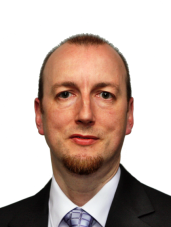 3.1استعراض ومراجعة القرار 646 (Rev.WRC-12) فيما يتعلق بالتطبيقات عريضة النطاق من أجل حماية الجمهور والإغاثة في حالات الكوارث (PPDR) وفقاً للقرار 648 (WRC-12)؛Mr Andrew Gowansالمملكة المتحدةandrew.gowans@ofcom.org.uk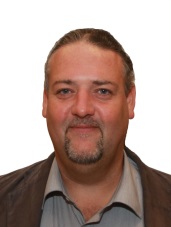 4.1النظر في إمكانية منح توزيع جديد لخدمة الهواة على أساس ثانوي في النطاق kHz 5 450-5 250/5 450-5 250 وفقاً للقرار 649 (WRC-12)؛Mr Hans Blondeel Timmermanهولنداpb2t@me.com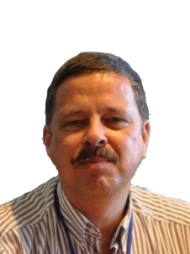 5.1النظر في استعمال نطاقات التردد الموزعة للخدمة الثابتة الساتلية التي لا تخضع للتذييلات 30 و30A و30B من أجل اتصالات المراقبة والاتصالات خارج الحمولة النافعة لأنظمة الطائرات دون طيار في الفضاء الجوي غير المحجوز، وفقاً للقرار 153 (WRC-12)؛Mr Hans-Jürgen Tscheulinألمانياhansjuergen.tscheulin@audens.de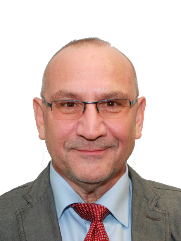 6.1النظر في إمكانية منح توزيعات إضافية أولية على النحو التالي:Mr Mikhail Simonovالاتحاد الروسيmms@niir.ru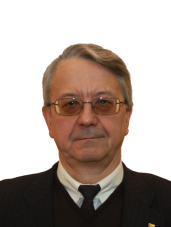 1.6.1للخدمة الثابتة الساتلية (أرض-فضاء وفضاء-أرض) بمقدار MHz 250 في المدى بين GHz 10 وGHz 17 في الإقليم 1؛Mr Mikhail Simonovالاتحاد الروسيmms@niir.ru2.6.1وللخدمة الثابتة الساتلية (أرض-فضاء) بمقدار MHz 250 في الإقليم 2 و MHz 300 في الإقليم 3 في المدى بين GHz 13 وGHz 17؛ وإعادة النظر في الأحكام التنظيمية بشأن التوزيعات الحالية للخدمة الثابتة الساتلية في كل مدى، مع مراعاة نتائج دراسات قطاع الاتصالات الراديوية وفقاً للقرارين 151 (WRC-12) و152 (WRC-12) على التوالي؛Mr Mikhail Simonovالاتحاد الروسيmms@niir.ru7.1استعراض استعمال الخدمة الثابتة الساتلية (أرض-فضاء) للنطاق MHz 5 150-5 091 (المقصور على وصلات التغذية للأنظمة المتنقلة الساتلية غير المستقرة بالنسبة إلى الأرض في الخدمة المتنقلة الساتلية) وفقاً للقرار 114 (Rev.WRC-12)؛منسق المؤتمر الأوروبي (CEPT)Mr Victor Glushkoالاتحاد الروسيglushko@geyser-telecom.ru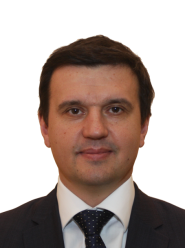 8.1استعراض الأحكام المتعلقة بالمحطات الأرضية المقامة على متن السفن (ESV)، استناداً إلى الدراسات التي أُجريت وفقاً للقرار 909 (WRC12)؛Mr Bernard LagardeفرنساBernard.LAGARDE@anfr.fr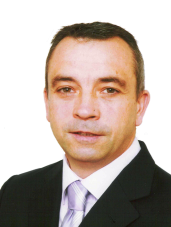 9.1النظر وفقاً للقرار 758 (WRC-12) في:Ms Soraya Contrerasفرنساsoraya.contreras@anfr.fr 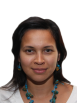 1.9.1إمكانية منح توزيعات جديدة للخدمة الثابتة الساتلية في نطاقي الترددات MHz 7 250-7 150 (فضاء-أرض) وMHz 8 500-8 400 (أرض-فضاء) رهناً بشروط التقاسم المناسبة؛Ms Soraya Contrerasفرنساsoraya.contreras@anfr.fr 2.9.1إمكانية توزيع النطاقين MHz 7 750-7 375 وMHz 8 400-8 025 للخدمة المتنقلة البحرية الساتلية والتدابير التنظيمية الإضافية حسب نتائج الدراسات ذات الصلة؛Ms Soraya Contrerasفرنساsoraya.contreras@anfr.fr 10.1النظر في المتطلبات من الطيف وتوزيعات الطيف الإضافية الممكنة للخدمة المتنقلة الساتلية في الاتجاهين أرض-فضاء وفضاء-أرض، بما في ذلك المكون الساتلي لتطبيقات النطاق العريض، بما فيها الاتصالات المتنقلة الدولية (IMT)، في مدى الترددات من GHz 22 إلى GHz 26، وفقاً للقرار 234 (WRC-12)؛Mr Juergen NitschkeألمانياJuergen.Nitschke@BNetzA.de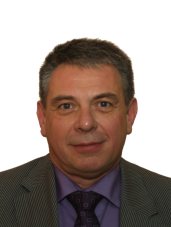 11.1النظر في توزيع أولي لخدمة استكشاف الأرض الساتلية
(أرض-فضاء) في المدى GHz 8-7، وفقاً للقرار 650 (WRC-12)؛Mrs.Elena Daganzo-EusebioهولنداElena.daganzo-eusebio@esa.int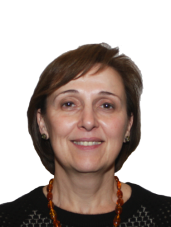 12.1النظر في تمديد التوزيع العالمي الحالي لخدمة استكشاف الأرض الساتلية (النشيطة) في نطاق التردد MHz 9 900-9 300 بما يصل إلى MHz 600 ضمن نطاقات التردد MHz 9 300-8 700 و/أو MHz 10 500-9 900، وفقاً للقرار 651 (WRC-12)؛hanspeter KuhlenألمانياHanspeter.kuhlen@airbus.com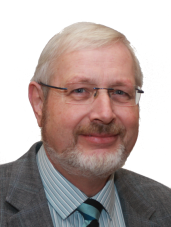 13.1استعراض الرقم 268.5 بهدف دراسة إمكانية زيادة حد المسافة km 5 والسماح باستخدام خدمة الأبحاث الفضائية (فضاء-فضاء) في عمليات الجوار القريب، للمركبات الفضائية في اتصالاتها مع المركبات الفضائية المأهولة في المدار وفقاً للقرار 652 (WRC-12)؛Mr Thibaut Cailletفرنساthibaut.caillet@anfr.fr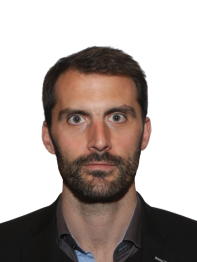 14.1النظر في جدوى تحقيق مقياس زمني مرجعي متواصل، سواء بتعديل التوقيت العالمي (UTC) المنسق أو بأسلوب آخر، واتخاذ الإجراءات الملائمة، وفقاً للقرار 653 (WRC-12)؛Mr Bharat Dudhiaالمملكة المتحدةbharat.dudhia@ofcom.org.uk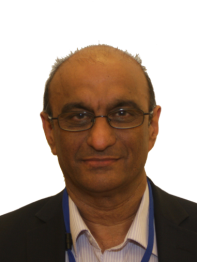 15.1النظر في المتطلبات من الطيف لمحطات الاتصال على متن السفن العاملة في الخدمة المتنقلة البحرية وفقاً للقرار 358 (WRC-12)؛Mr Jaap Steengeهولنداjaap.steenge@agentschaptelecom.nl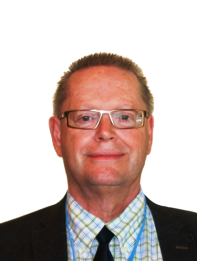 16.1النظر في أحكام تنظيمية وتوزيعات الطيف لإتاحة تطبيقات جديدة محتملة لتكنولوجيا أنظمة التعرف الأوتوماتي (AIS) وتطبيقات جديدة محتملة لتحسين الاتصالات الراديوية البحرية، وفقاً للقرار 360 (WRC-12)؛Mr Hans-Karl von Arnimألمانياhans-karl.arnim@bsh.de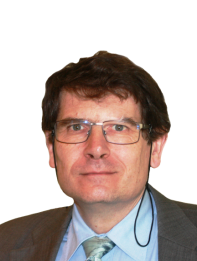 17.1النظر في الاحتياجات من الطيف والإجراءات التنظيمية المحتملة، بما في ذلك التوزيعات الملائمة للطيران، من أجل دعم أنظمة الاتصالات اللاسلكية لإلكترونيات الطيران داخل الطائرات (WAIC)، وفقاً للقرار 423 (WRC-12)؛Mr Uwe Schwarkألمانياuwe.schwark@airbus.com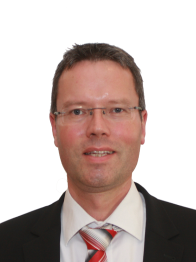 18.1النظر في توزيع على أساس أولي لخدمة التحديد الراديوي للموقع في نطاق التردد GHz 78,0–77,5 لتطبيقات السيارات، وفقاً للقرار 654 (WRC-12)؛Mr Marco Marcovinaفرنساmarco.marcovina@anfr.fr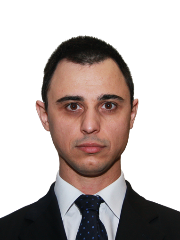 2فحص توصيات قطاع الاتصالات الراديوية المراجعة والمضمنة بالإحالة في لوائح الراديو، والتي تقدمت بها جمعية الاتصالات الراديوية، وفقاً للقرار 28 (Rev.WRC-03)، والبت في ضرورة تحديث الإحالات ذات الصلة في لوائح الراديو أم لا، وفقاً للمبادئ الواردة في الملحق 1 بالقرار 27 (Rev.WRC-12)؛Mr Karel Antousekالجمهورية التشيكيةantousekk@ctu.cz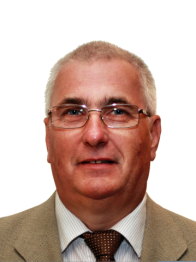 4استعراض القرارات والتوصيات الصادرة عن المؤتمرات السابقة، وفقاً للقرار 95 (Rev.WRC-07)، للنظر في إمكانية مراجعتها أو استبدالها أو إلغائها؛Mr Karel Antousekالجمهورية التشيكيةantousekk@ctu.cz7النظر في أي تغييرات قد يلزم إجراؤها، وفي خيارات أخرى، تطبيقاً للقرار 86 (المراجَع في مراكش، (2002 لمؤتمر المندوبين المفوضين، بشأن إجراءات النشر المسبق والتنسيق والتبليغ والتسجيل لتخصيصات التردد للشبكات الساتلية، وفقاً للقرار 86 (Rev.WRC-07) تيسيراً للاستخدام الرشيد والفعّال والاقتصادي للترددات الراديوية وأي مدارات مرتبطة بها، بما فيها مدار السواتل المستقرة بالنسبة للأرض؛Ms Anna Marklundالسويدanna.marklund@ses.com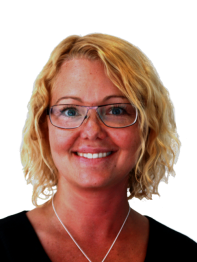 8النظر في طلبات الإدارات التي ترغب في حذف الحواشي الخاصة ببلدانها أو حذف أسماء بلدانها من الحواشي إذا لم تعد مطلوبة، وفقاً للقرار 26 (Rev.WRC07)، واتخاذ التدابير المناسبة بشأنها؛Mr Dmytro Protsenkoأوكرانياprotsenko@ucrf.gov.ua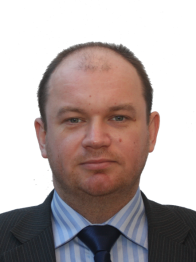 9النظر في تقرير مدير مكتب الاتصالات الراديوية وإقراره وفقاً للمادة 7 من الاتفاقية:1.1.9القـرار 205 (Rev.WRC-12) - حماية الأنظمة العاملة في الخدمة المتنقلة الساتلية في النطاق MHz 406,1-406Mr Jean Plaفرنساjean.pla@cnes.fr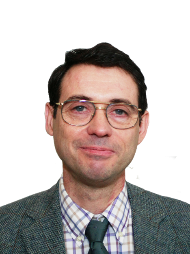 2.1.9القـرار 756 (WRC-12) - دراسات بشأن إمكانية خفض قوس التنسيق والمعايير التقنية المستخدمة في تطبيق الرقم 41.9 فيما يتعلق بالتنسيق بموجب الرقم 7.9Mr Mario Neriالمملكة المتحدةmario.neri@ofcom.org.uk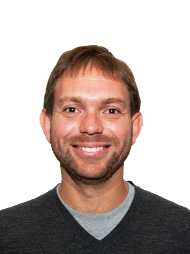 3.1.9القـرار 11 (WRC-12) - استعمال المواقع المدارية الساتلية وطيف الترددات المرتبط بها  لتوفير خدمات الاتصالات العمومية الدولية في البلدان الناميةMr Mario Neriالمملكة المتحدةmario.neri@ofcom.org.uk4.1.9القـرار 67 (WRC-12) - تحديث لوائح الراديو وإعادة ترتيبهاacting CEPT Coordinator
 Martin Fentonالمملكة المتحدةMartin.Fenton@ofcom.org.uk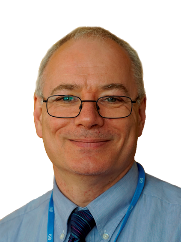 5.1.9القـرار 154 (WRC-12) - النظر في إجراءات تقنية وتنظيمية بغية دعم التشغيل الحالي والمقبل للمحطات الأرضية للخدمة الثابتة الساتلية في النطاق MHz 4 200-3 400 كمساعدة للتشغيل الآمن للطائرات والتوزيع الموثوق لمعلومات الأرصاد الجوية في بعض البلدان في الإقليم 1Mr Mindaugas Sruogiusليتوانياmindaugas.sruogius@rrt.lt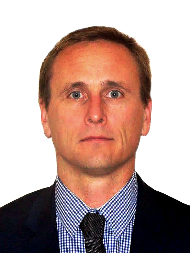 6.1.9القـرار 957 (WRC-12) - إجراء دراسات بهدف استعراض تعاريف الخدمة الثابتة والمحطة الثابتة والمحطة المتنقلةAnders JonssonالسويدAnders.jonsson@pts.se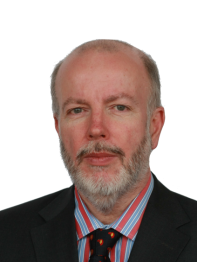 7.1.9القـرار 647 (Rev.WRC-12) - مبادئ توجيهية بشأن إدارة الطيف لأغراض الاتصالات الراديوية للإغاثة في حالات الطوارئ والكوارثMr Andrew Gowans     المملكة المتحدةandrew.gowans@ofcom.org.uk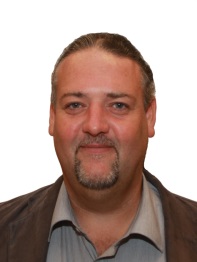 8.1.9القـرار 757 (WRC-12) - الجوانب التنظيمية للسواتل الصغيرة والمتناهية الصغرMr Wouter Jan Ubbelsهولنداw.j.ubbels@isispace.nl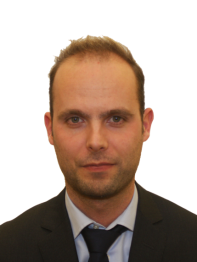 2.9بشأن أي صعوبات أو حالات تضارب ووجهت في تطبيق لوائح الراديو؛Mr Jonas Enebergالمملكة المتحدةjonas.eneberg@inmarsat.com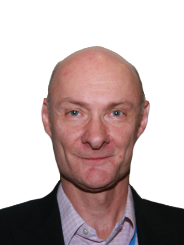 3.9القرار 80 (Rev.WRC-07): الاحتياط الواجب في تطبيق المبادئ التي يتضمنها الدستورالقائم بأعمال المنسق، المؤتمر الأوروبي Alexandre Valletفرنساalexandre.vallet@anfr.fr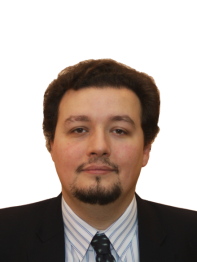 10تقديم توصيات إلى المجلس بالبنود التي يلزم إدراجها في جدول أعمال المؤتمر العالمي المقبل للاتصالات الراديوية وإبداء وجهة نظره في جدول الأعمال التمهيدي للمؤتمر اللاحق وفي بنود أخرى يمكن إدراجها في جداول الأعمال للمؤتمرات المقبلة، وفقاً للمادة 7 من الاتفاقية،Wesley Miltonالمملكة المتحدةwesley.milton@ofcom.org.uk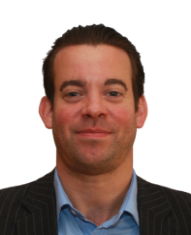 GFTالقـرار 185 (بوسان، 2014) - التتبع العالمي للرحلات الجوية في الطيران المدني - إن مؤتمر المندوبين المفوضين للات‍حاد الدولي للاتصالات (بوسان، 2014)، يقرر تكليف المؤتمر العالمي للاتصالات الراديوية لعام 2015، عملاً بالمادة 119 من اتفاقية الات‍حاد بأن يدرج في جدول أعماله، على وجه السرعة، النظر في مسألة التتبع العالمي للرحلات الجوية، بما في ذلك، عند الاقتضاء، وانسجاماً مع ممارسات الات‍حاد، النظر في مختلف جوانب المسألة، مع مراعاة دراسات قطاع الاتصالات الراديوية،منسق المؤتمر الأوروبي (CEPT)Mr Gerlof Osingaهولنداgerlof.osinga@agentschaptelecom.nl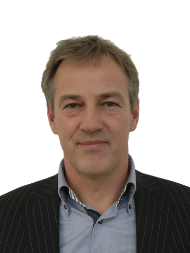 الإضافة1A11A21A31A41A51A61A72A12A22A33456A1بند جدول الأعمال1.11.11.11.11.11.11.11.21.21.21.31.4لم
يستعمل1.6.1الجزء الفرعي1234567123لم
يستعمل1ALBAND111111AUT111111111111AZE11111111BEL11111111111BIHBLRBUL11111111111CVA11111111111CYP111111111111CZE1111111111111D11111111111DNK1111111111111E 111111111111EST1111111111111F 111111111111FIN11111111111G111111111111GEO1111111111111GRC1111111HNG111111111111HOL1111111111111HRV1111111111111I111111111111IRL11111111111ISL1111111111111LIE11111111111LTU111111LUX111111111111LVA1111111MCO111111111111MDA11111111111MKDMLT1111111111111MNE111111111111NOR111111111111POL1111111111POR11111111111ROU1111111RUS1111111S11111111111SMR1111111111111SRBSUI1111111111SVK11111111111SVN11111111111TUR11111111111UKR111111111الجزء الفرعي1234567123لم
يستعمل1بند جدول الأعمال1.11.11.11.11.11.11.11.21.21.21.31.4لم
يستعمل1.6.1الإضافة1A11A21A31A41A51A61A72A12A22A33456A1الإدارات الموقعة36373841394036373627382935الإضافة6A2789A19A210111213141516A116A216A3بند جدول الأعماللم
يستعمل1.71.81.9.11.9.21.101.111.121.13لم
يستعمل1.151.161.161.16الجزء الفرعيلم
يستعمل12لم
يستعملABCALBANDAUT111111111111AZE1111BEL111111111111BIHBLRBUL1111111111CVA11111111111CYP111111111111CZE111111111111D11111111111DNK111111111111E 1111111111EST111111111F 11111111111FIN111111111111G1111111111GEO111111111111GRC11111HNG111111111111HOL11111111111HRV111111111111I11111111111IRL1111111111ISL111111111111LIE11111111111LTU11111111111LUX111111111111LVA11111111111MCO111MDA111111111111MKDMLT11111111111MNE111111111111NOR11111111111POL111111111111POR111111111111ROU111111111111RUS111111S11111111111SMR111111111111SRBSUI11111111111SVK111111111111SVN111111111111TUR111111111111UKR111111111111الجزء الفرعيلميستعمل12لم
يستعملABCبند جدول الأعماللميستعمل789A19A210111213لم
يستعمل1516A116A216A3الإضافة1.6.21.71.81.9.11.9.21.101.111.121.131.141.151.161.161.16الإدارات الموقعة372833363736363940353534الإضافة1718192021A121A221A321A421A521A621A721A821A921A10بند جدول الأعمال1.171.18247777777لم
يستعمل77الجزء الفرعيABCDEFGلم
يستعملIJALBANDAUT111111111111AZE1111111BEL1111111111111BIHBLRBUL11111111111CVA111111111111CYP111111111111CZE1111111111111D1111111111111DNK1111111111111E 111111111111EST1111111111111F 1111111111111FIN1111111111111G1111111111111GEO1111111111111GRC11111111111HNG1111111111111HOL1111111111111HRV1111111111111I111111111111IRL11111ISL1111111111111LIE1111111111111LTU111111111LUX1111111111111LVA111111111MCO11111111111MDA1111111111111MKDMLT1111111111111MNE1111111111111NOR1111111111111POL1111111111111POR1111111111111ROU1111111111111RUS11111111111S1111111111111SMR111111111111SRBSUI1111111111111SVK1111111111111SVN1111111111111TUR1111111111111UKR1111111111111الجزء الفرعيABCDEFGلم
يستعملIJبند جدول الأعمال1.171.18247777777لم
يستعمل77الإضافة1718192021A121A221A321A421A521A621A721A821A921A10الإدارات الموقعة41363937393939423941413839الإضافة21A1121A1221A1322A122A222A322A422A622A722A823242526بند جدول الأعمال7779.19.19.19.19.19.19.19.2لم
يستعمل10GFTالجزء الفرعيKLNP9.1.19.1.29.1.39.1.49.1.69.1.79.1.8لم
يستعملALBAND1AUT1111111111111AZE11111BEL1111111111111BIHBLRBUL111111111111CVA1111111111111CYP11111111111CZE1111111111111D1111111111111DNK1111111111111E 111111111111EST1111111111111F 11111111111FIN1111111111111G1111111111111GEO1111111111111GRC1111111111HNG1111111111111HOL1111111111111HRV1111111111111I1111111111111IRL11111ISL1111111111111LIE1111111111111LTU111111LUX1111111111111LVA111111MCO11111111111MDA1111111111111MKDMLT1111111111111MNE1111111111111NOR1111111111111POL1111111111111POR1111111111111ROU1111111111111RUS1111111S111111111111SMR1111111111111SRBSUI1111111111111SVK1111111111111SVN1111111111111TUR1111111111111UKR1111111111111الجزء الفرعيKLNP9.1.19.1.29.1.39.1.49.1.69.1.79.1.8لميستعملبند جدول الأعمال7779.19.19.19.19.19.19.19.2لميستعمل10GFTالإضافة21A1121A1221A1322A122A222A322A422A622A722A823242728الإدارات الموقعة36393442343640434040403639